How to Create a Gmail Signature Step 1: Launch Gmail SettingsThe first thing you need to do is dive into your Gmail settings. Simply click the Gear icon in the top-right corner of your inbox and then select Settings from the drop-down menu. From within the General tab, scroll down until you see the signature field.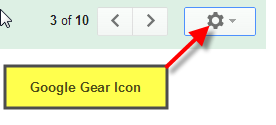 Step 2: Compose Text Portion of SignatureCompose the text portion of your signature in the signature field. Feel free to use the formatting tools to create a custom signature.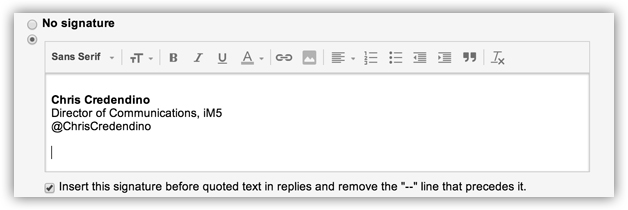 Step 3: Copy the Image URLLocate the image(s) below, in the attached here ---  , or even from the web that you would like to include in your Gmail signature. (if from web, copy the image URL to your clipboard)​     ​​  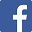 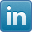 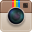 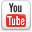 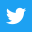 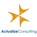 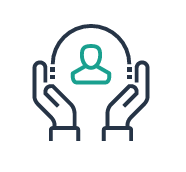 Example how to copy URL: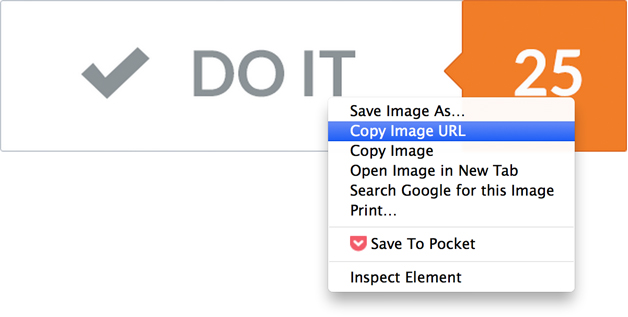 Note: At the time of this writing, Gmail doesn’t support hosted images for signatures, therefore, you must link to an image that is hosted elsewhere on the Web. Don’t panic. You can choose an image hosted on your company’s website (make sure you have permission before hotlinking) or you can upload an image to a photo-sharing site or your cloud storage and then link to it.Step 4: Insert Image Into Your Gmail SignaturePlace your cursor wherever you want your logo displayed in your signature and then click the Insert Image button.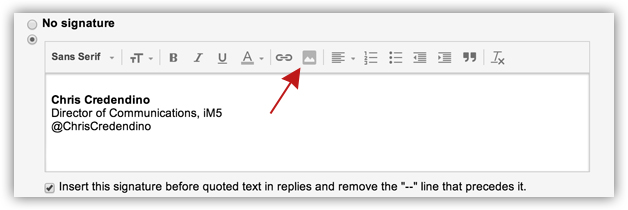 In the Add an Image dialog box, paste the image URL you copied to your clipboard earlier in the Image URL field and then click OK.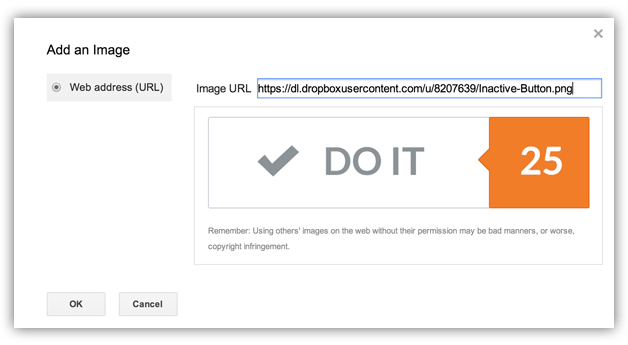 After inserting the image, you can either keep the original size of the logo or resize it by choosing Small, Medium, or Large.If copied from one of the images provided above, simply use Cut/Paste option. 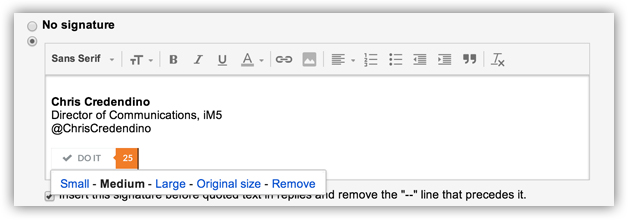 Step 5: Link the Image in Your Gmail SignatureOnce you’re satisfied with the quality, size, and placement of your logo you need to make it a functioning hyperlink. Here’s how you do it: Click and drag to highlight your logo until you see a blue shade over the image. Next, click the Link button to launch the hyperlink dialog box.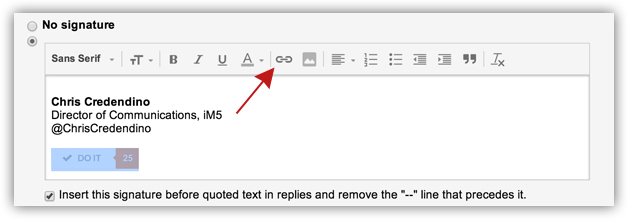 Now enter the URL you want linked to your logo in the Web address field and then click OK.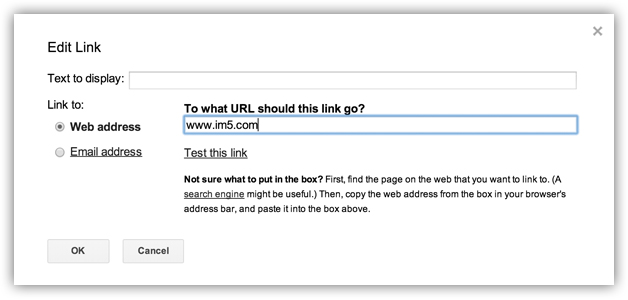 Lastly, scroll to the bottom of the settings page and click Save Changes.Step 6: Test Your New Gmail SignatureIf you followed the above steps your logo should now be a functioning hyperlink that redirects anyone who clicks on it to a website. To ensure everything is working correctly, compose an email to see if the logo displays in your signature. If everything looks good, click on the logo to view the website address associated with it. If you would like to perform an additional test, you can send yourself an email and then click on the logo to see if it redirects you.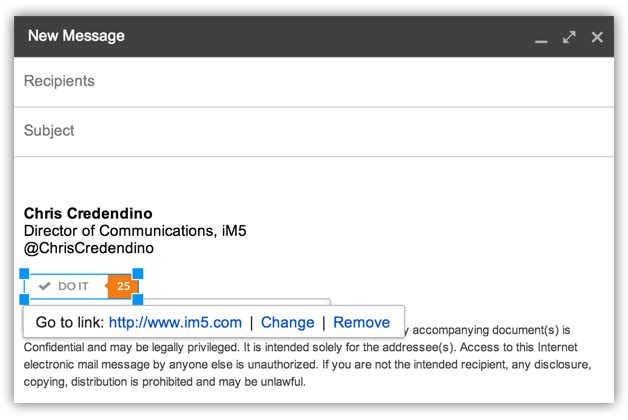 One Last ThingEnjoy your new and improved Gmail signature!